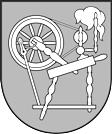 LATVIJAS REPUBLIKA VECPIEBALGAS NOVADA PAŠVALDĪBAReģ. Nr. 90000057259, Alauksta iela 4, Vecpiebalga, Vecpiebalgas pagasts, Vecpiebalgas novads, LV – 4122 tālr.641 07279,  64161969 vecpiebalga@vecpiebalga.lv, www.vecpiebalga.lvDOMES ĀRKĀRTAS SĒDES PROTOKOLSVecpiebalgas novada Vecpiebalgas pagastā2017.gada 13.aprīlī								                          Nr.6                     Sēde sasaukta plkst.15.00Sēdi atklāj plkst.15.00Darba kārtībā:Par dalību LEADER projektu konkursā.Par dalību LEADER projektu konkursā.Par dalību LEADER projektu konkursā.Par dalību LEADER projektu konkursā.Par dalību LEADER projektu konkursā.Sēdi vada – novada domes priekšsēdētāja Ella FRĪDVALDE-ANDERSONESēdi protokolē – domes sekretāre Inese ĢĒRMANESēdē piedalās:Deputāti – Valdis CĪRULIS                  Līva GRUDULE                  Inese NAVRA                  Ilona RADZIŅA                  Ella FRĪDVALDE-ANDERSONEIzpilddirektors Hugo DUKSISProjektu vadītāja Inese ASARĪTE-KOKINASēdē nepiedalās:Deputāti – Edgars BĒRZKALNS, attaisnojošu iemeslu dēļ                  Viesturs MELBĀRDIS, attaisnojošu iemeslu dēļ                  Daina SKRASTIŅA, attaisnojošu iemeslu dēļ                  Jānis VĪLIPS, attaisnojošu iemeslu dēļSēdes norise tiek fiksēta audioierakstā.1.Par dalību LEADER projektu konkursāZiņo I.Asarīte-Kokina, debatēs piedalās I.NavraPamatojoties uz Cēsu rajona lauku partnerības izsludināto LEADER projektu konkursu, LR likuma “Par pašvaldībām” 15.panta 5.punktu, atklāti balsojot: PAR – V.Cīrulis, I.Radziņa, I.Navra, L.Grudule, E.Frīdvalde-Andersone, PRET – nav, ATTURAS – nav, Vecpiebalgas novada dome nolemj:Piedalīties LEADER projektu konkursa 2.1.Vietējās teritorijas, tostarp dabas un kultūras objektu, sakārtošanai, lai uzlabotu  pakalpojumu pieejamību, kvalitāti un sasniedzamību ar projektu “Vecpiebalgas pagasta centra labiekārtošana, II kārta”Projekta kopējās izmaksas 39 336 EUR2.1. t.sk. attiecināmās izmaksas 25 000 EURPieprasītais publiskais finansējums 90 % no attiecināmajām izmaksām.Pieprasītais publiskais finansējums no attiecināmajām izmaksām 22 500 EURPašvaldības līdzfinansējums 16 836 EURProjekta realizācijai tiks ņemts kredīts Valsts Kasē.2.Par dalību LEADER projektu konkursāZiņo I.Asarīte-Kokina, debatēs piedalās I.NavraPamatojoties uz Cēsu rajona lauku partnerības izsludināto LEADER projektu konkursu, LR likuma “Par pašvaldībām” 15.panta 5.punktu, atklāti balsojot: PAR – V.Cīrulis, I.Radziņa, I.Navra, L.Grudule, E.Frīdvalde-Andersone, PRET – nav, ATTURAS – nav,Vecpiebalgas novada dome nolemj:Piedalīties LEADER projektu konkursa 2.1.Vietējās teritorijas, tostarp dabas un kultūras objektu, sakārtošanai, lai uzlabotu  pakalpojumu pieejamību, kvalitāti un sasniedzamību  ar projektu “Vecpiebalgas muižas parka labiekārtošana”.Projekta kopējās izmaksas 34 022 EUR 2.1. t.sk. attiecināmās izmaksas 25 000 EURPieprasītais publiskais finansējums 90 % no attiecināmajām izmaksām.Pieprasītais publiskais finansējums no attiecināmajām izmaksām  22 500 EURPašvaldības līdzfinansējums 11 522 EURProjekta realizācijai tiks ņemts kredīts Valsts Kasē.3.Par dalību LEADER projektu konkursāZiņo I.Asarīte-Kokina, debatēs piedalās I.NavraPamatojoties uz Cēsu rajona lauku partnerības izsludināto LEADER projektu konkursu, LR likuma “Par pašvaldībām” 15.panta 5.punktu, atklāti balsojot: PAR – V.Cīrulis, I.Radziņa, I.Navra, L.Grudule, E.Frīdvalde-Andersone, PRET – nav, ATTURAS – nav,Vecpiebalgas novada dome nolemj:Piedalīties LEADER projektu konkursa aktivitātē 2.2.Sabiedrisko aktivitāšu (tostarp apmācību un interešu klubu, sociālās aprūpes vietu, kultūras, vides aizsardzības, sporta un citu brīvā laika pavadīšanas aktivitāšu) dažādošana ar projektu “Peldvietas labiekārtošana pie Dabaru ezera”Projekta kopējās izmaksas 25 000 EUR 2.1. t.sk. attiecināmās izmaksas 17 00 EURPieprasītais publiskais finansējums 90% no attiecināmajām izmaksām.Pieprasītais publiskais finansējums no attiecināmajām izmaksām  15 300 EURPašvaldības līdzfinansējums 9 700 EURProjekta realizācijai tiks ņemts kredīts Valsts Kasē.4.Par dalību LEADER projektu konkursāZiņo I.Asarīte-Kokina, debatēs piedalās I.NavraPamatojoties uz Cēsu rajona lauku partnerības izsludināto LEADER projektu konkursu, LR likuma “Par pašvaldībām” 15.panta 5.punktu, atklāti balsojot: PAR – V.Cīrulis, I.Radziņa, I.Navra, L.Grudule, E.Frīdvalde-Andersone, PRET – nav, ATTURAS – nav,Vecpiebalgas novada dome nolemj:Piedalīties LEADER projektu konkursa 2.1.Vietējās teritorijas, tostarp dabas un kultūras objektu, sakārtošanai, lai uzlabotu  pakalpojumu pieejamību, kvalitāti un sasniedzamību  ar projektu “Dzērbenes pils torņa daļēja atjaunošana”Projekta kopējās izmaksas 30 554 EUR 2.1. t.sk. attiecināmās izmaksas 25 000 EURPieprasītais publiskais finansējums 90 % no attiecināmajām izmaksām.Pieprasītais publiskais finansējums no attiecināmajām izmaksām  22 500 EURPašvaldības līdzfinansējums 8 054 EURProjekta realizācijai tiks ņemts kredīts Valsts Kasē.5.Par dalību LEADER projektu konkursāZiņo I.Asarīte-Kokina, debatēs piedalās I.NavraPamatojoties uz Cēsu rajona lauku partnerības izsludināto LEADER projektu konkursu, LR likuma “Par pašvaldībām” 15.panta 5.punktu, atklāti balsojot: PAR – V.Cīrulis, I.Radziņa, I.Navra, L.Grudule, E.Frīdvalde-Andersone, PRET – nav, ATTURAS – nav,Vecpiebalgas novada dome nolemj:Piedalīties LEADER projektu konkursa aktivitātē 2.2.Sabiedrisko aktivitāšu (tostarp apmācību un interešu klubu, sociālās aprūpes vietu, kultūras, vides aizsardzības, sporta un citu brīvā laika pavadīšanas aktivitāšu) dažādošana ar projektu “Muzeja ēkas atjaunošana Kaives parkā”Projekta kopējās attiecināmās izmaksas 32 000 EUR 2.1. t.sk. attiecināmās izmaksas 17 000 EURPieprasītais publiskais finansējums 90% no attiecināmajām izmaksām.Pieprasītais publiskais finansējums no attiecināmajām izmaksām  15 300 EURPašvaldības līdzfinansējums 16 700 EURProjekta realizācijai tiks ņemts kredīts Valsts Kasē.Sēdi slēdz plkst. 15.21Sēdes ilgums 20 minūtes 53 sekundesNākošā domes sēde sasaukta šā gada 27.aprīlī plkst.1500 Vecpiebalgas pagastā.Sēdi vadīja:							E.FRĪDVALDE-ANDERSONESēdi protokolēja:						I.ĢĒRMANE